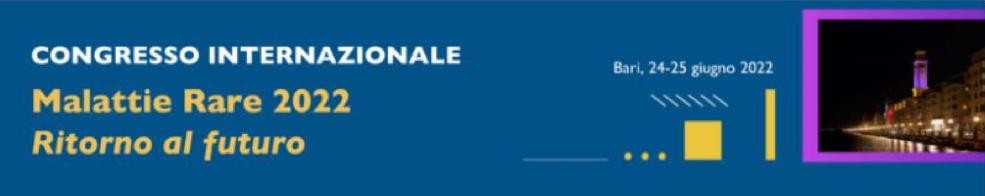 Titolo:Primo Autore: Autori:Istituto/Ente di appartenenza: Città: